Приложение 1Дыхательная гимнастика по системе А. Стрельниковой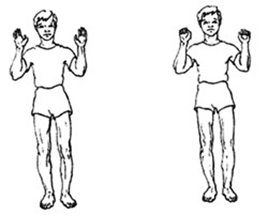 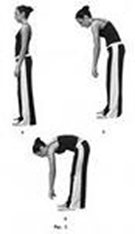 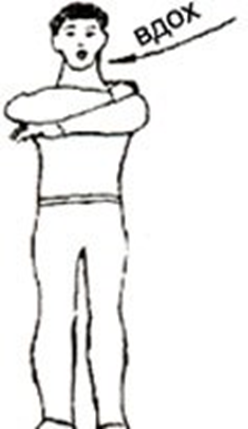 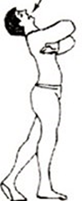 